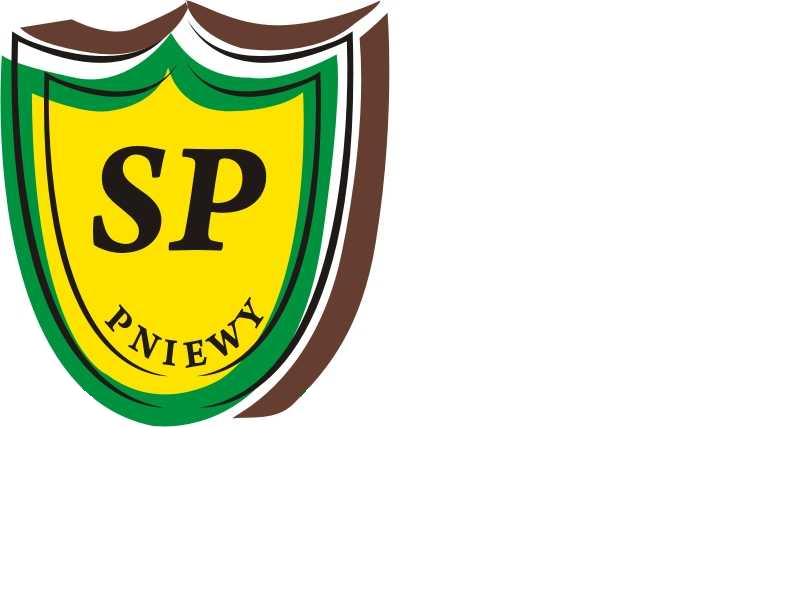 Regulamin Samorządu UczniowskiegoSamorząd Uczniowski tworzą wszyscy uczniowie szkoły.Samorząd działa w oparciu o Ustawę z dnia 14 grudnia 2016 roku, Prawo oświatowe oraz zasady niniejszego regulaminu, który jest spójny ze Statutem Szkoły.Organy samorządu są jedynymi reprezentantami ogółu uczniów.Działalność samorządu wspierają i nadzorują opiekunowie tj. nauczyciele wybierani przez uczniów.§1	Cel pracy samorząduCelem samorządu jest kształtowanie samodzielnego i świadomego kierowania swoim postępowaniem, czyli kształtowanie postawy, która prowadzi do identyfikowania 
się z celami i zadaniami społeczności szkolnej, uznaniu ich za własne, dążenie do ich realizacji z własnej inicjatywy i poczucia własnej odpowiedzialności za nie.Realizacja celów powinna być połączona z dbałością o kształtowanie i rozwijanie patriotyzmu, dbanie o honor i dobre imię szkoły oraz kultywowanie i wzbogacanie 
jej tradycji ze szczególnym uwzględnieniem wartości i działań wskazywanych przez Szkolny Program Wychowawczo- Profilaktyczny.§2 	Zadania samorząduOrganizowanie i zachęcanie całej społeczności uczniowskiej do należytego spełniania obowiązków szkolnych.Przedstawianie dyrektorowi szkoły, radzie pedagogicznej i radzie rodziców opinii 
i potrzeb społeczności uczniowskiej.Współdziałanie z dyrektorem szkoły, radą pedagogiczną i radą rodziców w zapewnieniu uczniom należytych warunków do nauki i wnioskowanie o udzielanie pomocy uczniom znajdującym się w trudnej sytuacji. Rozwijanie zainteresowań: naukowych, kulturalnych, sportowych i turystycznych, 
organizowanie wypoczynku i rozrywki.Inicjowanie, organizowanie i udział w imprezach i wydarzeniach szkolnych.Inicjowanie i organizowanie pomocy koleżeńskiej uczniom napotykającym trudności w szkole i środowisku uczniowskim.Zapobieganie konfliktom i włączanie się w rozstrzyganie sporów między uczniami oraz między uczniami i nauczycielami.Ponoszenie współodpowiedzialności za pracę nad kształceniem i wychowaniem przez:kształtowanie patriotycznej postawy wyzwalanie twórczej aktywnościwdrażanie do samodzielnych poszukiwań zaszczepianie i pielęgnowanie pozytywnych cech charakteru, jak: odpowiedzialność, obowiązkowość, samodzielność, uczciwość, prawdomówność, godność, wrażliwośćwyrabianie nawyków i umiejętności: organizowania własnego czasu, samokontroli, pracy nad doskonaleniem własnej osoby, rozumieniem własnego życia i życia 
innych ludzi, zachowania swojej indywidualności przy systematycznym jej doskonaleniu, samooceny efektów swej sprawności i skuteczności działania, prezentowania 
poczucia tożsamości narodowej i kulturowejorganizowanie kontaktów z samorządami uczniowskimi i społecznościami 
uczniowskimi innych szkółw celu wymiany informacji i współdziałania z innymi organami spoza szkoły, zarząd może zaprosić na swoje posiedzenie przedstawicieli samorządów uczniowskich innych szkół.9. Inicjowanie, organizowanie i włączanie się w przedsięwzięcia o charakterze charytatywnym (wolontariat).§3 	Uprawnienia samorząduSamorząd uczniowski może przedstawić dyrektorowi, radzie pedagogicznej i radzie rodziców opinie i wnioski we wszystkich sprawach szkoły, które dotyczą realizacji podstawowych praw uczniów, jak:Prawo do zapoznania się z programem nauczania, z jego treścią, celem i stawianymi wymaganiami edukacyjnymi.Prawo do jawnej i umotywowanej oceny postępów w nauce i zachowaniu. Prawo do organizacji życia szkolnego, umożliwiające zachowanie właściwych proporcji między wysiłkiem szkolnym a możliwością rozwijania i zaspokajania własnych zainteresowań.Prawo do organizowania działalności kulturalnej, oświatowej oraz rozrywkowej, zgodnie z własnymi potrzebami i możliwościami organizacyjnymi w porozumieniu 
z dyrektorem szkoły. Prawo do wyboru nauczyciela pełniącego rolę opiekuna samorządu. Opiekunem zostaje nauczyciel, który wyraził zgodę na kandydowanie i jego kandydatura została pozytywnie zaopiniowana przez zarząd samorządu uczniowskiego. Kadencja opiekuna może trwać trzy lata. Pełni on funkcję do czasu wyboru następcy. Prawo do tworzenia własnych funduszy i dysponowania nimi w porozumieniu z opiekunem samorządu.Samorząd uczniowski może opiniować pracę nauczycieli na wniosek dyrektora szkoły na podstawie art. 6a ust. 5 Karty Nauczyciela.§4 	Organy samorząduOrganami samorządu uczniowskiego są:a) ogólne zebranie uczniów,b) rada samorządu uczniowskiego (składająca się z rad klasowych)c) zarząd samorządu uczniowskiego (zarząd liczy 10 członków - w roku szkolnym 2019/2020: dziesięcioro uczniów z klas 5-8, Zarząd opracowuje plan pracy na dany rok szkolny.Ogólne zebranie uczniów jest największą władzą samorządu. Prawo uczestnictwa 
w tym zebraniu mają wszyscy uczniowie szkoły. W ogólnym zebraniu szkolnym mają prawo uczestniczyć z głosem doradczym dyrektor szkoły, opiekun SU i inni nauczyciele. Ogólne zebranie szkolne zwołuje zarząd wraz z opiekunem samorządu w ustalonym wcześniej terminie.O czasie, miejscu i proponowanym porządku obrad zawiadamia się wszystkich uczniów w formie komunikatów podanych w klasie. §5 	Zasady i tryb wyborów zarządu samorządu uczniowskiegoPrzedstawiciele samorządu uczniowskiego wybierani są co roku – do 15 czerwca. Wybory do zarządu są: równe, tajne, powszechne, bezpośrednie i większościowe. Kadencja organów samorządu trwa jeden rok od momentu wybrania. Po upływie kadencji odchodzący zarząd zobowiązany jest rozpisać nowe wybory.Zarząd samorządu składa się z 10 uczniów, którzy spośród siebie wybierają przewodniczącego, zastępcę, skarbnika i sekretarza.Kandydować w wyborach może każdy uczeń uczęszczający do szkoły, który ma co najmniej dobrą ocenę z zachowania, jest obowiązkowy, komunikatywny, godny zaufania, posiada inwencję twórczą i chce pracować społecznie na rzecz szkoły i innych uczniów.Kandydaci dwa tygodnie przed dniem wyborów zobowiązani są dostarczyć opiekunom samorządu uczniowskiego listę zgłoszeniową z minimum trzydziestoma podpisami poparcia uczniów Szkoły Podstawowej w Pniewach. Członkowie komisji wyborczej wybierani są przez ustępujący zarząd samorządu uczniowskiego oraz opiekuna samorządu. W skład komisji mogą wchodzić uczniowie szkoły (ale nie kandydaci) oraz pedagodzy. Ilość członków komisji zależna jest od potrzeb. Zadaniem komisji wyborczej jest przygotowanie kart do głosowania (nazwiska kandydatów umieszcza się alfabetycznie) oraz przeprowadzenie wyborów.Zadaniem komisji wyborczej jest przeliczenie głosów.Wybory mogą być poprzedzone kampanią wyborczą trwającą minimum jeden tydzień, podczas której kandydaci mają prawo do zaprezentowania własnego programu działania w strukturach samorządu uczniowskiego.Wybory są przeprowadzane w trybie tajnym, a wszyscy uczniowie na kartach do głosowania dokonują wyboru zarządu samorządu uczniowskiego (poprzez zakreślenia nazwisk dziesięciu kandydatów).Akcję wyborczą na terenie szkoły przeprowadza ustępujący zarząd samorządu uczniowskiego i podaje wyniki do publicznej wiadomości poprzez wywieszenie nowego składu na tablicy ogłoszeń w ciągu kolejnych 24 godzin.§7	Zadania poszczególnych organów uczniowskiej rady szkolnejZarząd samorządu uczniowskiego jest organem wykonawczym samorządu uczniowskiego.Zarząd samorządu uczniowskiego:a) reprezentuje samorząd przed dyrektorem, radą pedagogiczną i radą rodziców,      b) reprezentuje społeczność uczniowska w kontaktach z samorządem uczniowskim innych            szkół. Obowiązki członków zarządu:     a) motywowanie kolegów do pracy     b) uczestnictwo w zebraniach     c) reprezentowanie uczniów wobec dyrektora, rady pedagogicznej i rady rodziców     d) informowanie o wnioskach wynikających z pracy bieżącej Uczniowska rada klasowa składa się z trzech osób: przewodniczącego    klasy, zastępcy przewodniczącego i skarbnika.Wyboru uczniowskiej rady dokonuje w głosowaniu tajnym lub jawnym ogólne zebranie klasowe. 6. Uczniowska rada klasowa jest organem wykonawczym samorządu klasowego. Zakresjej działania obejmuje wszelkie sprawy samorządu klasowego z wyłączeniem spraw  zastrzeżonych do właściwości ogólnego zebrania klasowego.§8	FunduszeSamorząd może tworzyć własne fundusze, które służą do finansowania jego działalności.Dysponentem funduszy jest zarząd samorządu uczniowskiego.Dysponowanie funduszami następuje w porozumieniu z opiekunami samorządu.Fundusze samorządu tworzy się z: dochodów uzyskanych z imprez organizowanych przez samorządy, środków pozyskanych z rady rodziców lub innych organizacji oraz instytucji, a także z dobrowolnych składek.Operacje finansowe i dokumentację należy prowadzić rzetelnie i dokładnie. Po przedstawieniu rozliczenia, dokumentację archiwizuje się.§9 	Przepisy końcoweSamorząd uczniowski poprzez różne formy swojego działania zapewnia realizację uprawnień statutowych społeczności uczniowskiej. Szkoła powinna być wspólnym dziełem nauczycieli i uczniów, w której mają miejsce wzajemna życzliwość, tolerancja, zrozumienie, zaufanie i skuteczna komunikacja pomiędzy uczniami a nauczycielami.Regulamin jest ogólnie dostępny na stronie internetowej szkoły i u opiekuna samorządu.Regulamin Samorządu Uczniowskiego wchodzi w życie z dniem ………… 2019 roku.